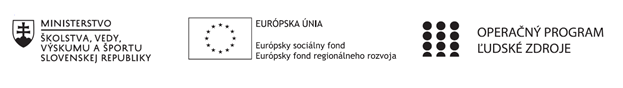 Správa o činnosti pedagogického klubu Príloha:Prezenčná listina zo stretnutia pedagogického klubuPríloha správy o činnosti pedagogického klubu                                                                                             PREZENČNÁ LISTINAMiesto konania stretnutia: Gymnázium, Hlinská 29, ŽilinaDátum konania stretnutia: 11.04.2022Trvanie stretnutia: od 16:00 hod.	do 19:00 hod.	Zoznam účastníkov/členov pedagogického klubu:Meno prizvaných odborníkov/iných účastníkov, ktorí nie sú členmi pedagogického klubu  a podpis/y:Prioritná osVzdelávanieŠpecifický cieľ1.1.1 Zvýšiť inkluzívnosť a rovnaký prístup ku kvalitnému vzdelávaniu a zlepšiť výsledky a kompetencie detí a žiakovPrijímateľGymnáziumNázov projektuGymza číta, počíta a bádaKód projektu  ITMS2014+312011U517Názov pedagogického klubu SLOVGYMZADátum stretnutia  pedagogického klubu11.04.2022Miesto stretnutia  pedagogického klubuGymnázium, Hlinská 29, ŽilinaMeno koordinátora pedagogického klubuLenka ŠtalmachováOdkaz na webové sídlo zverejnenej správywww.gymza.skManažérske zhrnutie:krátka anotácia, kľúčové slová čitateľská gramotnosť; čitateľské zručnosti žiakov, kľúčové pojmy, efektivita učenia sa, motivácia žiakov; komunikačné zručnosti žiakov;prírodovedná gramotnosť, vedecké poznatky, identifikácia faktov, formovanie zručností vysvetľovať prírodné javy, identifikácia otázok, vyvodzovanie záverov, pochopenie prírodovedných pojmov,  formovanie postojov na ochranu životného prostredia – účasť na občianskom živote, zmena ekonomickej produktivityHlavné body, témy stretnutia, zhrnutie priebehu stretnutia: Členky PK SLOVGYMZA sa oboznámili  s definíciou pojmu prírodovedná gramotnosť a plánmi práce pedagogického klubu BIOGYMZA:Členky PK BIOGYMZA vychádzajú zo skúseností, že tradičná výučba ponúka najmä  dva typy výučby: znalosť faktov a porozumenie príčin. Avšak  žiaci majú často problém samostatne uvažovať o prírodovedných javoch, skúmať ich, vytvárať hypotézy, hľadať súvislosti, navrhovať riešenia, vhodne argumentovať a vyvodzovať závery. V prírodovednej gramotnosti sa teda rozhodli zamerať pozornosť na také metódy, ktoré rozvíjajú kritické myslenie a spôsobilosti riešiť problémy a dochádza pri nich k posunu podielu práce smerom k žiakovi, teda aktivizujú žiaka. Členky PK BIOGYMZA vedú žiakov k pozitívnemu postoju k prírode vedieme mnohými aktivitami a projektmi ako je Ekostopa, Zelená škola  a iné. Preto sme sa rozhodli zamerať spoločnú prácu – vytvorenie testu čitateľskej gramotnosti so zameraním na témy z oblasti prírodných vied – na prácu s textami, zaoberajúcimi sa enviromentálnymi témami.Členky SLOVGYMZA vyhľadávali vhodné vecné texty a typy úloh pre tvorbu úloh, zameraných súčasne na  rozvoj čitateľskej gramotnosti a prírodovednej gramotnosti.                     Z dostupných zdrojov vybrali texty pre tvorbu úloh, zameraných na testovanie                    čitateľskej a prírodovednej gramotnosti súčasne:GREČKO, T.: O dva stupne teplejšie oproti normálu je už na celom Slovensku. In: Vypnutá klíma, N magazín roč.6, 2021, č.4, s. 6-9. ISSN 2453-9597GREČKO, T.: Pľúca Slovenska budú menej výkonné. In: Vypnutá klíma, N magazín roč.6, 2021, č.4, s. 22-23.  ISSN 2453-9597GREČKO, T.: Je online nákup naozaj zelenší? In: Vypnutá klíma, N magazín roč.6, 2021, č.4, s.36-37 ISSN 2453-9597A.   Členky SLOVGYMZA pracovali s vybratým vecným textom:                           - GREČKO, T.: Je online nákup naozaj zelenší? In: Vypnutá klíma, N magazín                              roč.6, 2021, č.4, s.36-37 ISSN 2453-9597-  K uvedenému textu vytvorili pracovný list s využitím čitateľskej stratégie SQ4R                   Úlohy:          1.   Pozorne si prečítajte titulok a nadtitulok textu, podtitulky jednotlivých častí textu.                     Sformulujte ucelenou myšlienkou, akou problematikou sa podľa Vášho                názoru zaoberá uvedený článok.          2.  Preformulujte titulok a podtitulky na otázky. Zapíšte si ich.    3.  Pozorne si prečítajte jednotlivé časti textu, vyhľadajte a zapíšte si kľúčové  slová.                              4. Formou marginálií si zapíšte svoje postrehy, príp. otázky k textu.           5. Prerozprávajte text vlastnými slovami. Sústreďte sa na to, aby ste v rámci svojho                   prerozprávania odpovedali na sformulované otázky v 2.úlohe.           6. Využite vlastné skúsenosti a odpovedzte na otázky:        - Vedeli ste už pred čítaním článku vysvetliť význam termínu „greenwashing“?        - Stretli ste sa už v realite s greenwashingovou taktikou v reklame?        -  Uprednostňujete online nakupovanie pred nakupovaním v kamenných           obchodoch?         - Všímate si zverejnené informácie o „ekologickom“ správaní obchodných              spoločností, reštauračných zariadení, apod.?          - Uprednostňujete Vy alebo Vaša rodina nákup dostupných „bezobalových“     výrobkov, napr. drogérie, kozmetiky, potravín, apod.? -  Používate Vy alebo Vaša rodina pri nákupe ovocia a zeleniny vlastné vrecká?            7. Vytvorte myšlienkovú mapu získaných informácií, prostredníctvom ktorej by ste                   mohli vysvetliť uvedenú problematiku svojim rodinným príslušníkom, priateľom,                 spolužiakom.                     B. Vecné súvislé a nesúvislé texty:- GREČKO, T.: O dva stupne teplejšie oproti normálu je už na celom Slovensku. In: Vypnutá klíma, N magazín roč.6, 2021, č.4, s. 6-9. ISSN 2453-9597- GREČKO, T.: Pľúca Slovenska budú menej výkonné. In: Vypnutá klíma, N magazín roč.6, 2021, č.4, s. 22-23.  ISSN 2453-9597       využili ako východiskové texty testu čitateľskej a prírodovednej gramotnosti:Úlohy k textu O dva stupne teplejšie oproti normálu je už na celom Slovensku:Označte nesprávne tvrdenia:Roky 2016 a 2020 boli zatiaľ najteplejšie roky v tomto storočí.Rok 2020 bol rokom najbohatším na zrážky za posledných desať rokov.V roku 2020 sa v každom ročnom období prejavili v počasí javy vybočujúce z normálu.Najvyššiu uhlíkovú stopu po sebe zanechávajú ľudia denne cestujúci do práce autom.Za ostatných sedemdesiat rokov sa zvýšila teplota o 2˚C iba v Podunajskej nížine, na Záhorí a južných oblastiach stredného Slovenska.Vo okresoch Martin, Žilina a Trebišov je počas letných mesiacov nárast teploty o viac ako 3 ˚C.Opatrenia štátov na zastavenia otepľovania na Zemi boli sformulované v tzv. Parížskej dohode.Ktorá charakteristika neplatí pre počasie v roku 2020 na Slovensku:Počasie na Slovensku v roku 2020 ovplyvnil teplý oceánsky prúd La Nińa.Najtuhšie zimné počasie vyvrcholilo v marci 2020.Rok 2020 bol tretí najbohatší rok na zrážky u nás.Najvyššiu maximálnu teplotu v roku 2020 namerali v okresoch na Záhorí.Aké zmeny v územných plánoch môžu zabrániť negatívnym dôsledkom otepľovania v mestách?Vymenujte aspoň 5 okresov, v ktorých bola v roku 2020 nameraná najvyššia teplota.Vymenujte aspoň 5 okresov, v ktorých bola v roku 2020 nameraná najnižšia teplota.Vysvetlite pojem uhlíková neutralita.Vymenujte aspoň 4 zmeny v spoločnosti, ktoré môžu pomôcť dosiahnuť uhlíkovú neutralitu. Úlohy k textu Pľúca Slovenska budú menej výkonné:Aká medzinárodná inštitúcia upozornila na klesajúcu schopnosť slovenských lesov nasávať uhlík z ovzdušia?Priraďte nasledujúce tvrdenia ku skupine, ktorá ich zastáva v diskusii o stave a funkcii slovenských lesov:Intenzívna ťažba dreva napadnutého lykožrútom lesom pomáha.Najstaršie stromy tvoria príliš vysoký podiel lesov na Slovensku, treba to zmeniť.Je potrebné zavádzať lesné hospodárenie prírode blízkym spôsobom.Vývoz kalamitného dreva umožňuje lesom rýchlejšiu regeneráciu.Veková štruktúra slovenských lesov nie je ideálna.Plocha slovenských lesov sa každoročne zväčšuje.Zdravie lesov je veľmi dôležité aj pre zdravie obyvateľov Slovenska.Je potrebné zvýšiť prírode blízke obhospodarovanie lesov.Lesníci:........................................................................................................Ochranári: ..................................................................................................Ktoré tvrdenia sú nesprávne:Najviac uhlíka sa v lese ukladá v drevnej hmote – kmeňoch a konároch stromov.Používanie ťažkých mechanizmov pri ťažbe dreva poškodzuje pôdu v lese a narúša schopnosť lesnej pôdy viazať uhlík.Zavádzanie alternatívnych spôsobov ťažby dreva vždy vedie k zníženiu objemy vyťaženého dreva.Na Slovensku sa prírode blízke obhospodarovanie lesa používa na iba  2 % výmery lesov. Aké postupy nepatria medzi prírode blízke obhospodarovanie lesa:Stromy sa ťažia po jednotlivých kusoch.Nebudujú sa široké cesty na zvážanie dreva.Stromy sa nechávajú dorásť do menšej hrúbky.Používa sa technika šetrná k lesnej pôde.Na odlesnených miestach sa pravidelne vysádzajú mladé stromčeky.Závery a odporúčania:Členky PK SLOVGYMZA sa oboznámili  s definíciou pojmu prírodovedná gramotnosť a plánmi práce PK BIOGYMZA na našom gymnáziu.Členky SLOVGYMZA vyhľadávali vhodné vecné texty a typy úloh pre tvorbu testov. Pre tvorbu úloh, zameraných súčasne na rozvíjanie čitateľskej gramotnosti aj prírodovednej gramotnosti, vybrali texty:- GREČKO, T.: O dva stupne teplejšie oproti normálu je už na celom Slovensku. In: Vypnutá klíma, N magazín roč.6, 2021, č.4, s. 6-9. ISSN 2453-9597- GREČKO, T.: Pľúca Slovenska budú menej výkonné. In: Vypnutá klíma, N magazín roč.6, 2021, č.4, s. 22-23.  ISSN 2453-9597- GREČKO, T.: Je online nákup naozaj zelenší? In: Vypnutá klíma, N magazín roč.6, 2021, č.4, s.36-37 ISSN 2453-9597Uvedené texty využiť ako východiskové texty testu čitateľskej a prírodovednej  gramotnosti. Spolu s členkami PK BIOGYMZA sa dohodli na ich implementácii v rámci vyučovacích hodín predmetu Slovenský jazyk a literatúra v 3.ročníku.Zodpovedné: členky PK SLOVGYMZA                                   Termín: 21.4.2022Výsledky testov čitateľskej a prírodovednej gramotnosti vyhodnotiť na najbližšom stretnutí PK SLOVGYMZA.Zodpovedné: členky PK SLOVGYMZA                                    Termín: 21.4.202214. Vypracoval (meno, priezvisko)Katarína Červencová15. Dátum11.04.202216. Podpis17. Schválil (meno, priezvisko)Lenka Štalmachová18. Dátum11.04.202219. PodpisPrioritná os:VzdelávanieŠpecifický cieľ:1.1.1 Zvýšiť inkluzívnosť a rovnaký prístup ku kvalitnému vzdelávaniu a zlepšiť výsledky a kompetencie detí a žiakovPrijímateľ:GymnáziumNázov projektu:Gymza číta, počíta a bádaKód ITMS projektu:312011U517Názov pedagogického klubu:SLOVGYMZAč.Meno a priezviskoPodpisInštitúcia1.Anna BlunárováGymnázium, Hlinská 29, Žilina2.Katarína ČervencováGymnázium, Hlinská 29, Žilina3.Helena KrajčovičováGymnázium, Hlinská 29, Žilina4.Lenka ŠtalmachováGymnázium, Hlinská 29, Žilinač.Meno a priezviskoPodpisInštitúcia